Atoms & MoleculesA taxonomy for a compositional report is a diagram that shows parts of a whole.   Read each paragraph.  Highlight the nouns (things and names of things). Then fill in the taxonomy diagram to show the whole and the parts and sub-parts. The air in the atmosphere is a mixture of different gases that is constantly changing.  Nitrogen makes up 78% of the air.  The oxygen we breathe makes up 21% of the air.  Another gas called argon is less than 1% of the air.  Carbon dioxide is around 0.03%.  Small amounts of other gases make up the remaining parts. Water is made up of molecules. It is a compound of hydrogen and oxygen atoms. Each molecule of water contains two atoms of hydrogen and one atom of oxygen. 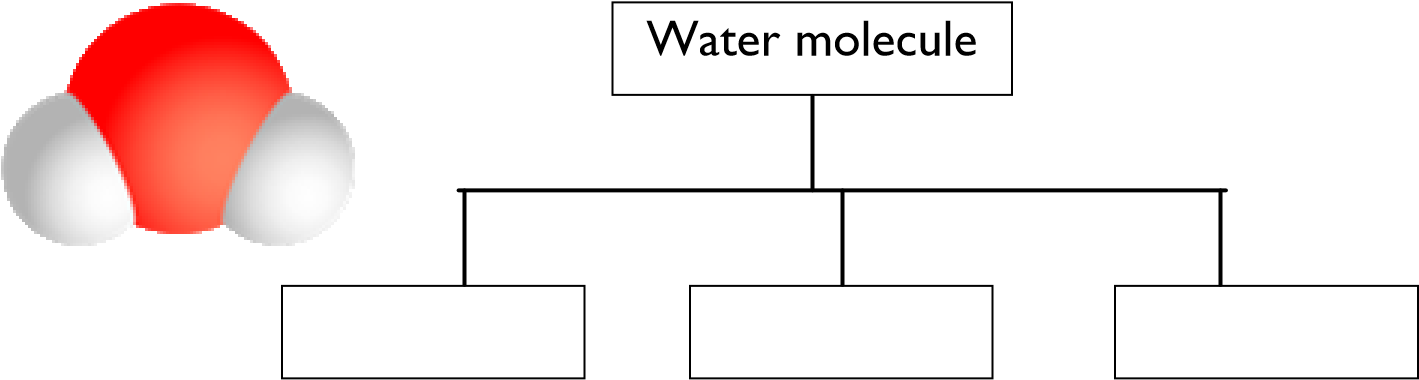 An atom is a tiny particle made up of even tinier particles. In the centre of each atom there is a 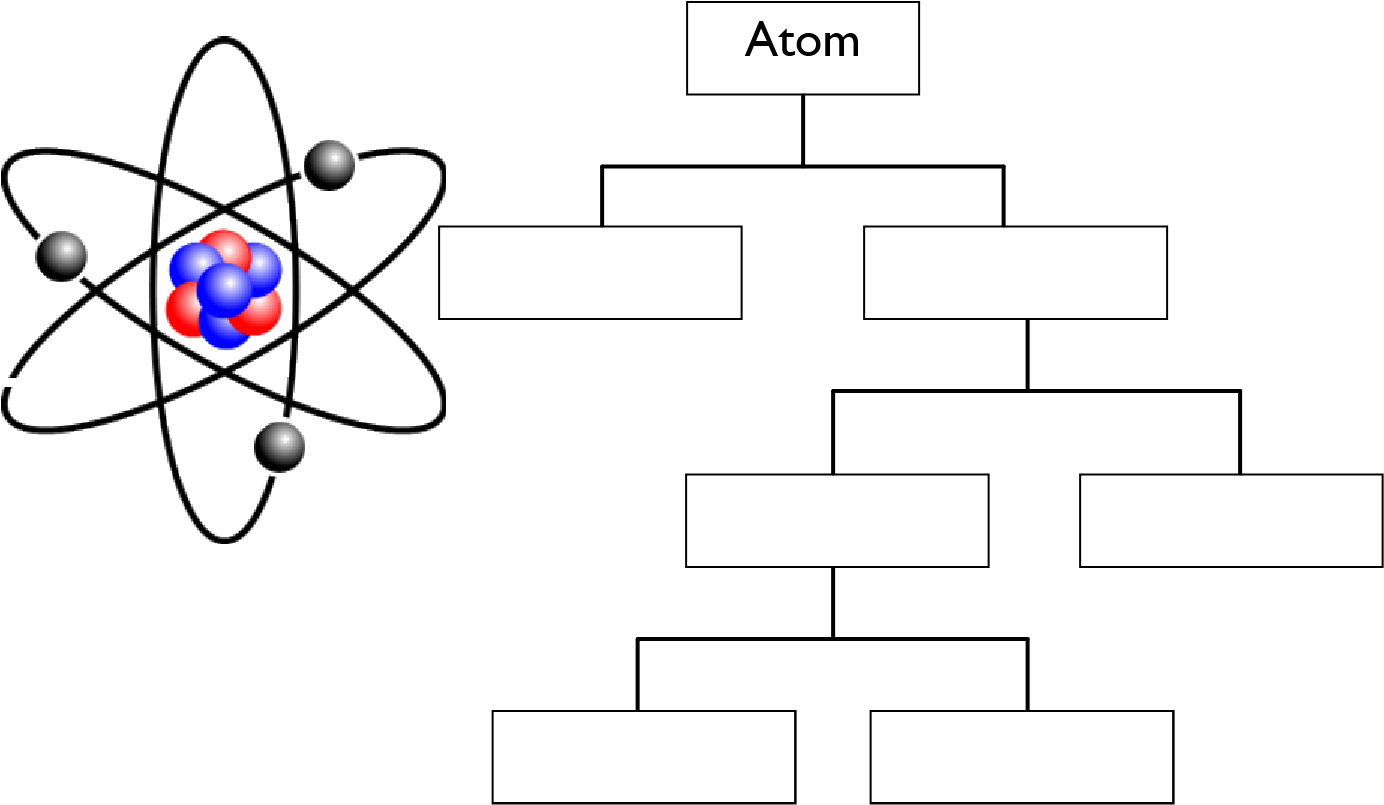 nucleus. Inside the nucleus, there are protons and neutrons.  Electrons whiz around the nucleus, like planets orbiting the sun.  There are even smaller particles inside the nucleus.  A neutron is made up of tiny particles called quarks held together with other particles called gluons. 